Le vitrail de Marie l’Egyptienne par le Chanoine Clément.Source : Semaine Religieuse du 28 mai 1898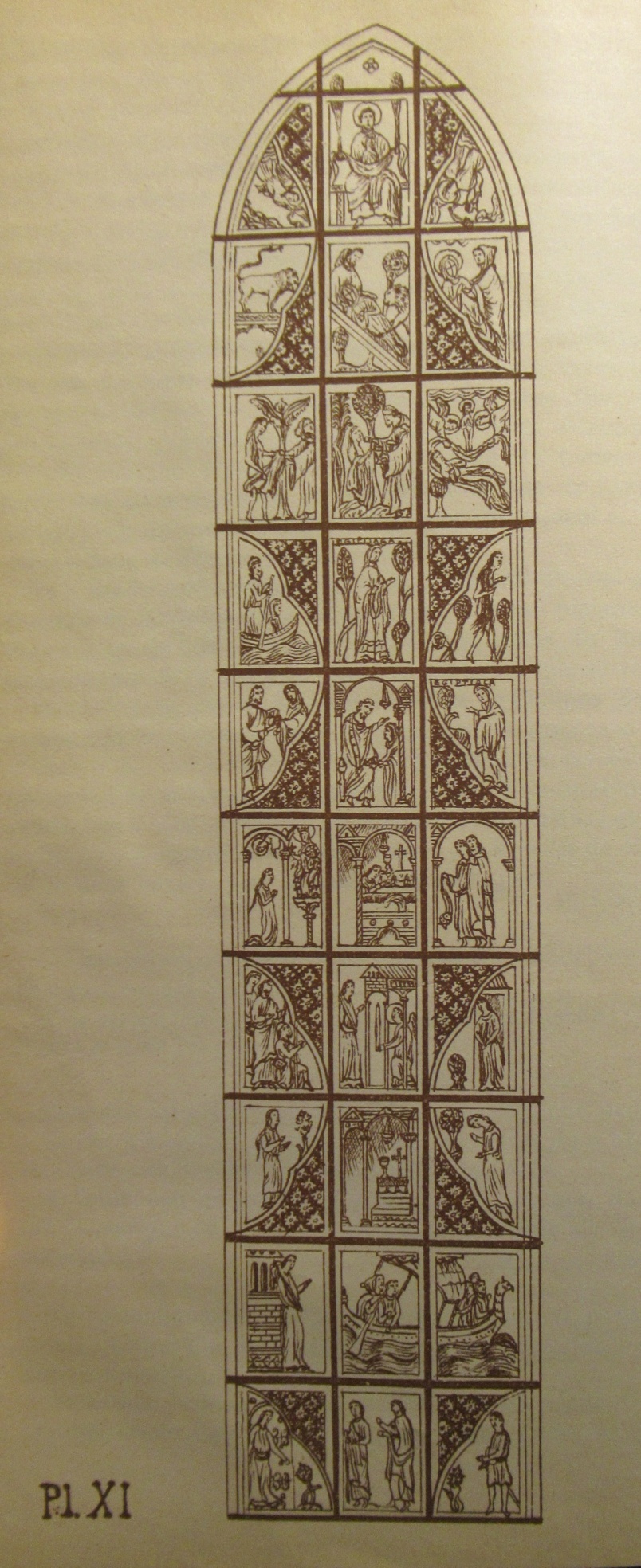 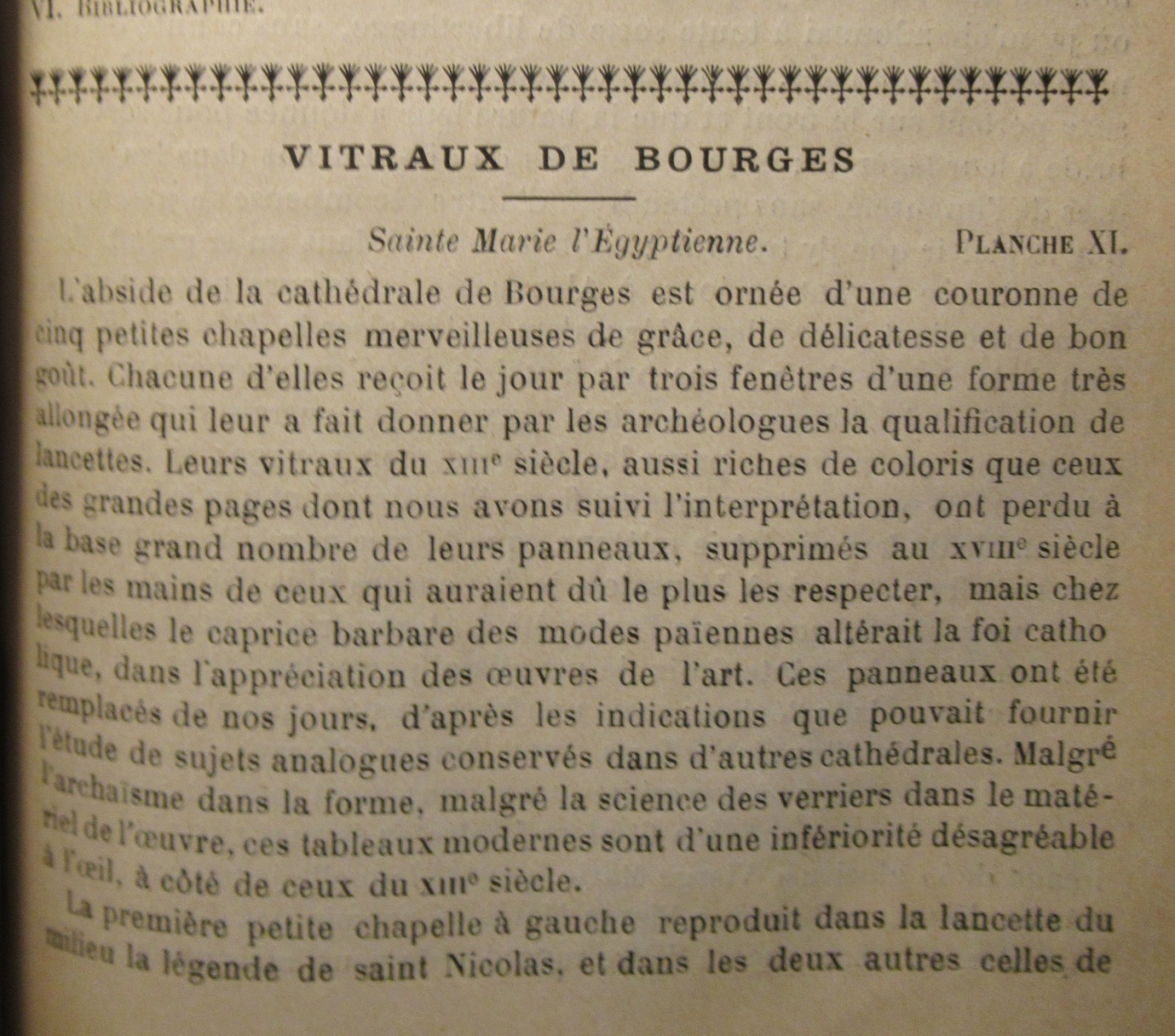 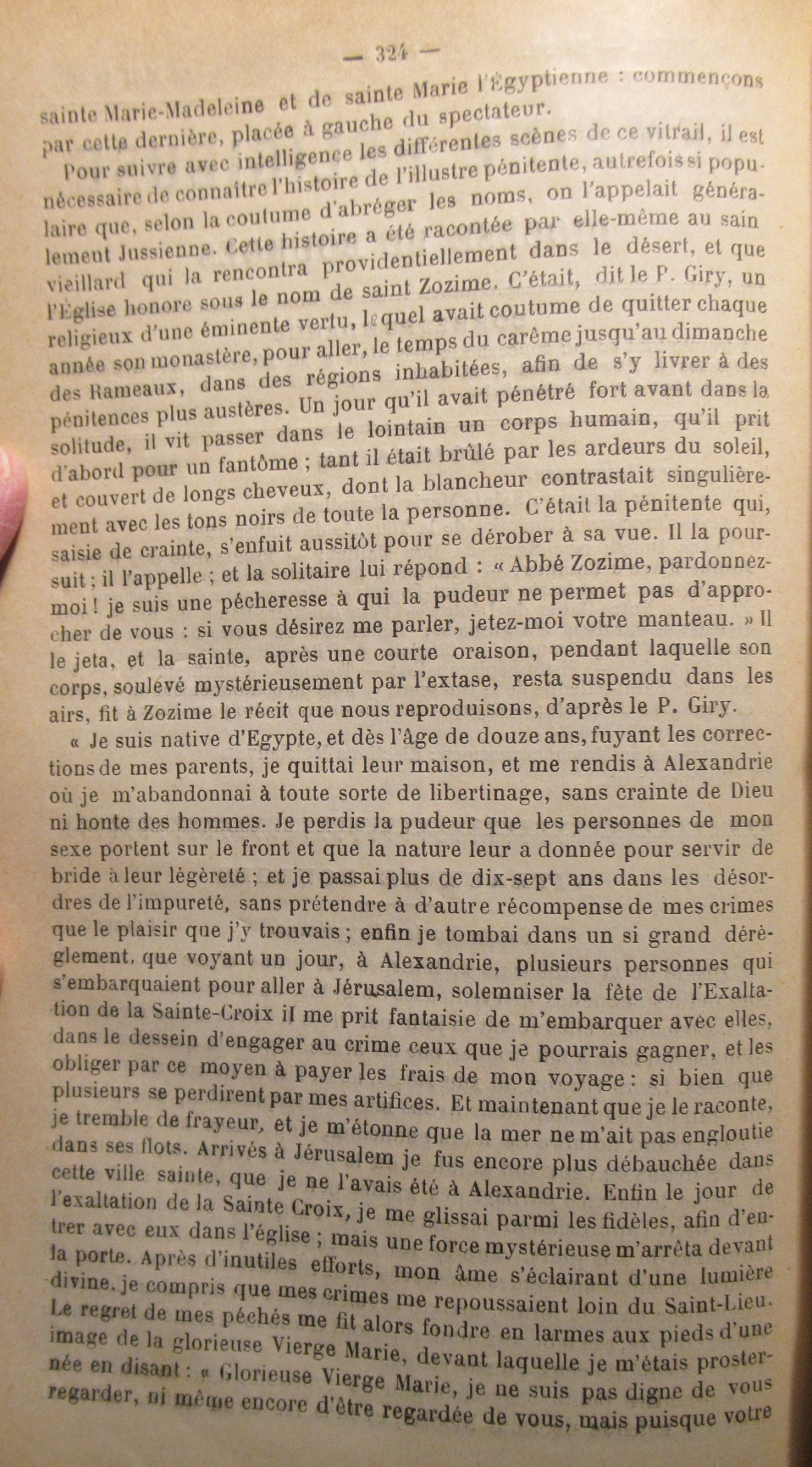 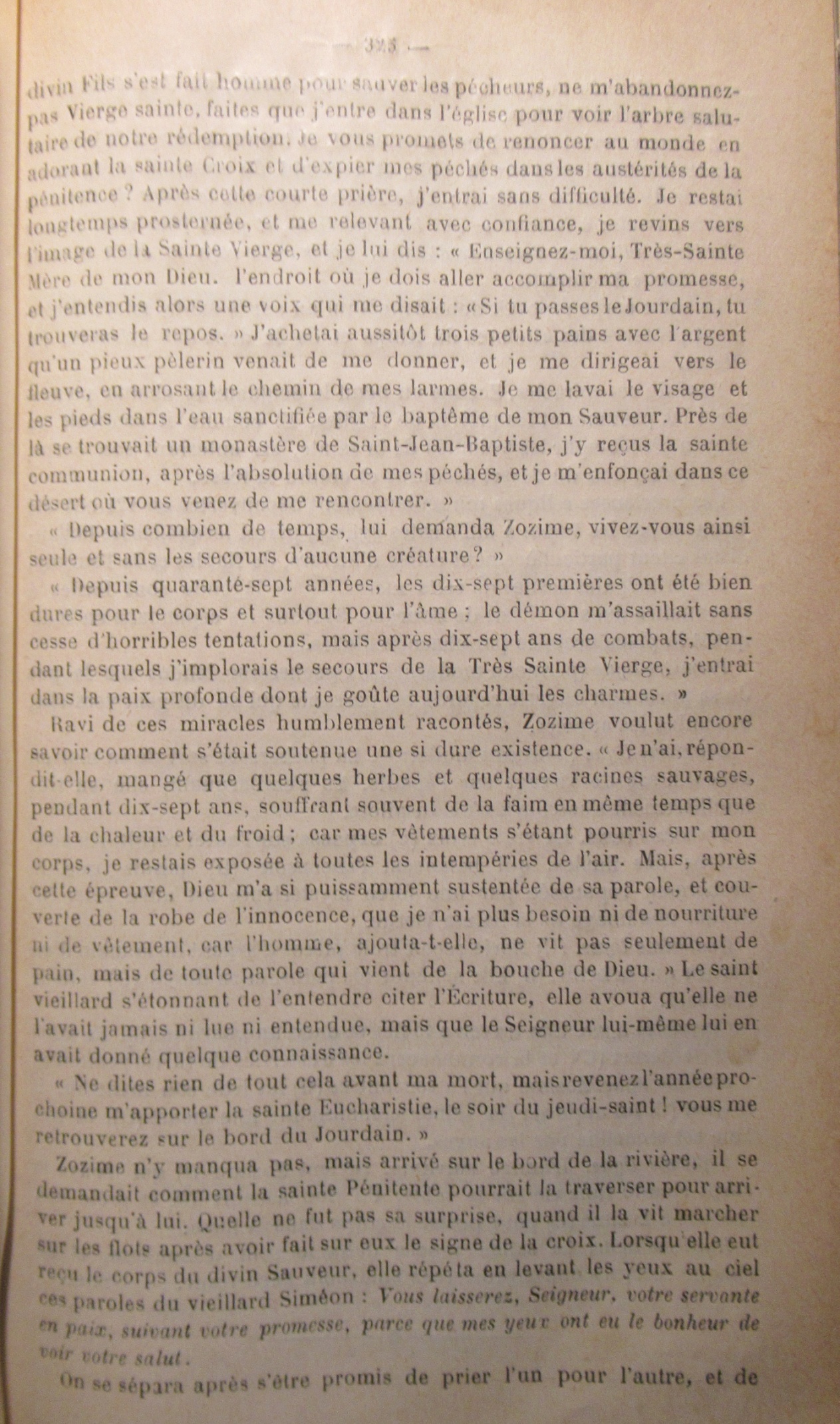 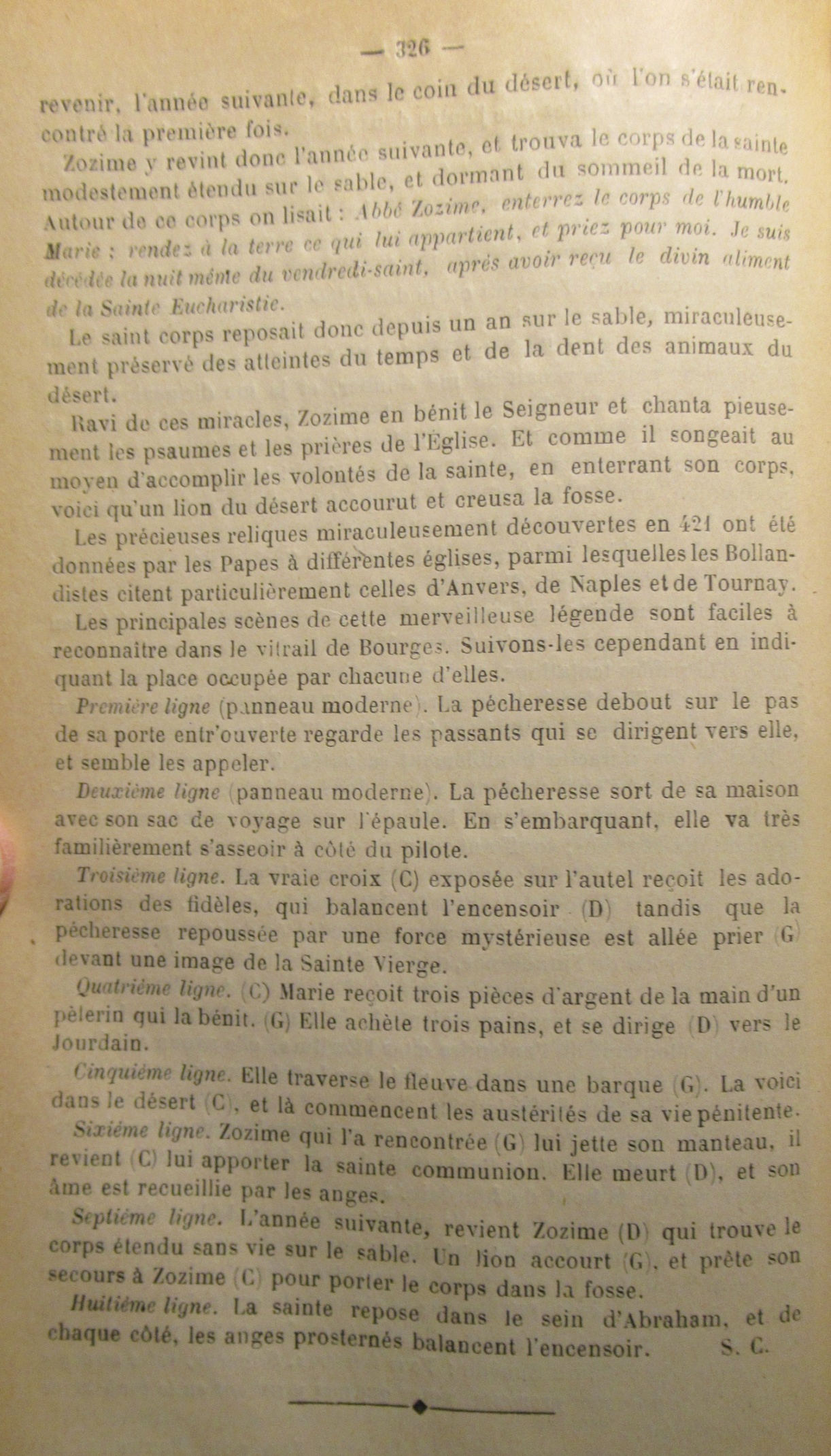 